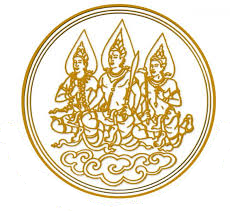 กรมพัฒนาฝีมือแรงงาน  กระทรวงแรงงานDEPARTMENT OF SKILL DEVELOPMENT , MINISTRY OF LABOURวุฒิบัตรฉบับนี้ให้ไว้เพื่อแสดงว่าThis is to certify thatนางสาวนุชจรินท์    สายรัดทอง(Miss Nuchjarin     Sairadtong)ได้สำเร็จหลักสูตร   ยกระดับฝีมือ	สาขา  การติดตั้งเหล็กโครงสร้างมวลเบา  ผนัง  และหลังคาเมทัลชีท	จำนวน   ๑๘   ชั่วโมงhas completed the  Upgrade Training  	Course in  Installation of Light Structure, Wall and Roof Steel Metal Sheet	(18 hours)	ระหว่างวันที่	๗ – ๙ พฤศจิกายน ๒๕๖๐	From	7 – 9  November  2017	ให้ไว้ ณ วันที่	๑๓ พฤศจิกายน ๒๕๖๐	Given on	13  November  2017	   (นายสุทธิ  สุโกศล)	        (นายชัย  มีเดชา)	  (Mr.Suthi  Sukosol)	          (Mr.Chai  Medacha) 	 อธิบดีกรมพัฒนาฝีมือแรงงาน	 ผู้อำนวยการสถาบันพัฒนาฝีมือแรงงาน ๑ สมุทรปราการ	   Director – General	     Director of Samutprakan Institute for Skill Developmentเลขที่  000001หัวหน้าผู้ควบคุมการฝึกอบรม  นายมานะ  อดทน							(Training Supervisor)เจ้าหน้าที่ผู้รับผิดชอบการฝึกอบรม  นายทองดี  เก่งเรียน                                  เลขทะเบียนวุฒิบัตร	  11-000001/2561 (Training Officer)                                                                                     (No.)ครูฝึก/วิทยากร   นายพัฒนา  จงเจริญ                                                          เจ้าหน้าที่ทะเบียน ………………………………………….(Instructor)									                  (Registrar)รูปแบบการออกเลขทะเบียนวุฒิบัตรกรมพัฒนาฝีมือแรงงานกำหนดรูปแบบการออกเลขทะเบียนวุฒิบัตรเป็นเลขอารบิก โดยเรียงตามเลขรหัสหน่วยงาน     เลขทะเบียนวุฒิบัตร และปีงบประมาณ ดังนี้ 11 – 000001/2561